Publicado en  el 18/02/2015 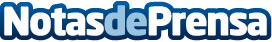 MAPFRE SIALP Garantiza Beneficios, el primer Seguro Individual de Ahorro a Largo Plazo de la compañíaDatos de contacto:Nota de prensa publicada en: https://www.notasdeprensa.es/mapfre-sialp-garantiza-beneficios-el-primer_1 Categorias: Seguros http://www.notasdeprensa.es